COURSE OVERVIEWCOURSE OVERVIEWCOURSE OVERVIEWCOURSE OVERVIEWCOURSE OVERVIEW“The organization shall conduct internal audits at planned intervals”- ISO 9001:2015 clause 9.2Internal audit is one of the requirements of ISO 9001:2015, ISO 14001:2015 & ISO 45001:2018 standards. The Quality, Environmental, Health and Safety (QEHS) management system internal auditor course enables participants to gain the knowledge and skills required to execute an audit in accordance with ISO 19011. “The organization shall conduct internal audits at planned intervals”- ISO 9001:2015 clause 9.2Internal audit is one of the requirements of ISO 9001:2015, ISO 14001:2015 & ISO 45001:2018 standards. The Quality, Environmental, Health and Safety (QEHS) management system internal auditor course enables participants to gain the knowledge and skills required to execute an audit in accordance with ISO 19011. “The organization shall conduct internal audits at planned intervals”- ISO 9001:2015 clause 9.2Internal audit is one of the requirements of ISO 9001:2015, ISO 14001:2015 & ISO 45001:2018 standards. The Quality, Environmental, Health and Safety (QEHS) management system internal auditor course enables participants to gain the knowledge and skills required to execute an audit in accordance with ISO 19011. “The organization shall conduct internal audits at planned intervals”- ISO 9001:2015 clause 9.2Internal audit is one of the requirements of ISO 9001:2015, ISO 14001:2015 & ISO 45001:2018 standards. The Quality, Environmental, Health and Safety (QEHS) management system internal auditor course enables participants to gain the knowledge and skills required to execute an audit in accordance with ISO 19011. “The organization shall conduct internal audits at planned intervals”- ISO 9001:2015 clause 9.2Internal audit is one of the requirements of ISO 9001:2015, ISO 14001:2015 & ISO 45001:2018 standards. The Quality, Environmental, Health and Safety (QEHS) management system internal auditor course enables participants to gain the knowledge and skills required to execute an audit in accordance with ISO 19011. COURSE OBJECTIVESCOURSE OBJECTIVESCOURSE OBJECTIVESCOURSE OBJECTIVESCOURSE OBJECTIVESGain knowledge on ISO 9001:2015, ISO 14001:2015 & ISO 45001:2018 requirementsEquip skills to plan, conduct, report and follow up QEHS internal auditsGain knowledge on ISO 9001:2015, ISO 14001:2015 & ISO 45001:2018 requirementsEquip skills to plan, conduct, report and follow up QEHS internal auditsGain knowledge on ISO 9001:2015, ISO 14001:2015 & ISO 45001:2018 requirementsEquip skills to plan, conduct, report and follow up QEHS internal auditsGain knowledge on ISO 9001:2015, ISO 14001:2015 & ISO 45001:2018 requirementsEquip skills to plan, conduct, report and follow up QEHS internal auditsGain knowledge on ISO 9001:2015, ISO 14001:2015 & ISO 45001:2018 requirementsEquip skills to plan, conduct, report and follow up QEHS internal auditsWHO SHOULD ATTENDWHO SHOULD ATTENDWHO SHOULD ATTENDWHO SHOULD ATTENDWHO SHOULD ATTENDManagement RepresentativesSteering Committee Members & Process OwnersThose who want to conduct internal audits of their management systemsThose seek to understand the ISO 9001:2015, ISO 14001:2015 & ISO 45001:2018 transition clause requirementsThose who seek to understand the concept of risk-based thinking Management RepresentativesSteering Committee Members & Process OwnersThose who want to conduct internal audits of their management systemsThose seek to understand the ISO 9001:2015, ISO 14001:2015 & ISO 45001:2018 transition clause requirementsThose who seek to understand the concept of risk-based thinking Management RepresentativesSteering Committee Members & Process OwnersThose who want to conduct internal audits of their management systemsThose seek to understand the ISO 9001:2015, ISO 14001:2015 & ISO 45001:2018 transition clause requirementsThose who seek to understand the concept of risk-based thinking Management RepresentativesSteering Committee Members & Process OwnersThose who want to conduct internal audits of their management systemsThose seek to understand the ISO 9001:2015, ISO 14001:2015 & ISO 45001:2018 transition clause requirementsThose who seek to understand the concept of risk-based thinking Management RepresentativesSteering Committee Members & Process OwnersThose who want to conduct internal audits of their management systemsThose seek to understand the ISO 9001:2015, ISO 14001:2015 & ISO 45001:2018 transition clause requirementsThose who seek to understand the concept of risk-based thinking COURSE CONTENTSCOURSE CONTENTSCOURSE CONTENTSCOURSE DETAILSCOURSE DETAILSOverview of QEHS management systemsDetailed requirements of ISO 9001, ISO 14001 & ISO 45001Introduction to Auditing Planning an auditConducting an auditReporting an auditFollow up of an auditOverview of QEHS management systemsDetailed requirements of ISO 9001, ISO 14001 & ISO 45001Introduction to Auditing Planning an auditConducting an auditReporting an auditFollow up of an auditOverview of QEHS management systemsDetailed requirements of ISO 9001, ISO 14001 & ISO 45001Introduction to Auditing Planning an auditConducting an auditReporting an auditFollow up of an auditFees                : $600 before GSTMedium         : EnglishVenue            : 10 Anson Road                          #36-05A International Plaza                          Singapore 079903Fees                : $600 before GSTMedium         : EnglishVenue            : 10 Anson Road                          #36-05A International Plaza                          Singapore 079903TRAINING SCHEDULE TRAINING SCHEDULE TRAINING SCHEDULE TRAINING SCHEDULE TRAINING SCHEDULE  20-21 March 2019 (Wed & Thurs) 20-21 March 2019 (Wed & Thurs) 20-21 March 2019 (Wed & Thurs)Time          : Day 1- 0900 to 1800                     Day 2- 0900 to 1800Duration   : 16 hours Time          : Day 1- 0900 to 1800                     Day 2- 0900 to 1800Duration   : 16 hours PARTICULARS OF COMPANYPARTICULARS OF COMPANYPARTICULARS OF COMPANYPARTICULARS OF COMPANYPARTICULARS OF COMPANYCompany Name:      Company Name:      Company Name:      Company Name:      Company Name:      Company Address:      Company Address:      Company Address:      Company Address:      Company Address:      Contact Person:      Contact Person:      Email:      Email:      Email:      Contact No:      Contact No:      Designation:      Designation:      Designation:      PARTICULARS OF APPLICANTPARTICULARS OF APPLICANTPARTICULARS OF APPLICANTPARTICULARS OF APPLICANTPARTICULARS OF APPLICANTFull Name:      Full Name:      NRIC/FIN:      NRIC/FIN:      NRIC/FIN:      Contact No:      Contact No:      Email:      Email:      Email:      TERMS AND CONDITIONSTERMS AND CONDITIONSTERMS AND CONDITIONSTERMS AND CONDITIONSTERMS AND CONDITIONSIn view of Personal Data Protection Act, I hereby authorize Quality Safe Consultants Pte Ltd to use my personal information for purposes relating to the above-mentioned course application.I agree to abide by the rules & policy of Quality Safe Consultants Pte Ltd at all time during the training sessions.Course registration form must be submitted at least one week before course commencement.Full payment shall be made before commencement of class. Course reservations are only confirmed upon receipt of payment. Accepted modes of payment include cheque payment (crossed and made payable to QUALITY SAFE CONSULTANTS PTE LTD) and cash payment.Upon registration, please ensure participant attends the class. Full course fee will be imposed if participant/s does not attend the class without prior notice. No refund will be given for absentees.Cancellation charges of 50% of course fee is imposed for any cancellation made less than 7 days before course commencement. Quality Safe Consultants Pte Ltd reserves the right to cancel or postpone the course due to unforeseen circumstances, and shall not in any way be liable for damages or compensation.The applicant shall on submission of this Course Registration Form to Quality Safe Consultants Pte Ltd be deemed to have accepted all the terms and conditions above.In view of Personal Data Protection Act, I hereby authorize Quality Safe Consultants Pte Ltd to use my personal information for purposes relating to the above-mentioned course application.I agree to abide by the rules & policy of Quality Safe Consultants Pte Ltd at all time during the training sessions.Course registration form must be submitted at least one week before course commencement.Full payment shall be made before commencement of class. Course reservations are only confirmed upon receipt of payment. Accepted modes of payment include cheque payment (crossed and made payable to QUALITY SAFE CONSULTANTS PTE LTD) and cash payment.Upon registration, please ensure participant attends the class. Full course fee will be imposed if participant/s does not attend the class without prior notice. No refund will be given for absentees.Cancellation charges of 50% of course fee is imposed for any cancellation made less than 7 days before course commencement. Quality Safe Consultants Pte Ltd reserves the right to cancel or postpone the course due to unforeseen circumstances, and shall not in any way be liable for damages or compensation.The applicant shall on submission of this Course Registration Form to Quality Safe Consultants Pte Ltd be deemed to have accepted all the terms and conditions above.In view of Personal Data Protection Act, I hereby authorize Quality Safe Consultants Pte Ltd to use my personal information for purposes relating to the above-mentioned course application.I agree to abide by the rules & policy of Quality Safe Consultants Pte Ltd at all time during the training sessions.Course registration form must be submitted at least one week before course commencement.Full payment shall be made before commencement of class. Course reservations are only confirmed upon receipt of payment. Accepted modes of payment include cheque payment (crossed and made payable to QUALITY SAFE CONSULTANTS PTE LTD) and cash payment.Upon registration, please ensure participant attends the class. Full course fee will be imposed if participant/s does not attend the class without prior notice. No refund will be given for absentees.Cancellation charges of 50% of course fee is imposed for any cancellation made less than 7 days before course commencement. Quality Safe Consultants Pte Ltd reserves the right to cancel or postpone the course due to unforeseen circumstances, and shall not in any way be liable for damages or compensation.The applicant shall on submission of this Course Registration Form to Quality Safe Consultants Pte Ltd be deemed to have accepted all the terms and conditions above.In view of Personal Data Protection Act, I hereby authorize Quality Safe Consultants Pte Ltd to use my personal information for purposes relating to the above-mentioned course application.I agree to abide by the rules & policy of Quality Safe Consultants Pte Ltd at all time during the training sessions.Course registration form must be submitted at least one week before course commencement.Full payment shall be made before commencement of class. Course reservations are only confirmed upon receipt of payment. Accepted modes of payment include cheque payment (crossed and made payable to QUALITY SAFE CONSULTANTS PTE LTD) and cash payment.Upon registration, please ensure participant attends the class. Full course fee will be imposed if participant/s does not attend the class without prior notice. No refund will be given for absentees.Cancellation charges of 50% of course fee is imposed for any cancellation made less than 7 days before course commencement. Quality Safe Consultants Pte Ltd reserves the right to cancel or postpone the course due to unforeseen circumstances, and shall not in any way be liable for damages or compensation.The applicant shall on submission of this Course Registration Form to Quality Safe Consultants Pte Ltd be deemed to have accepted all the terms and conditions above.In view of Personal Data Protection Act, I hereby authorize Quality Safe Consultants Pte Ltd to use my personal information for purposes relating to the above-mentioned course application.I agree to abide by the rules & policy of Quality Safe Consultants Pte Ltd at all time during the training sessions.Course registration form must be submitted at least one week before course commencement.Full payment shall be made before commencement of class. Course reservations are only confirmed upon receipt of payment. Accepted modes of payment include cheque payment (crossed and made payable to QUALITY SAFE CONSULTANTS PTE LTD) and cash payment.Upon registration, please ensure participant attends the class. Full course fee will be imposed if participant/s does not attend the class without prior notice. No refund will be given for absentees.Cancellation charges of 50% of course fee is imposed for any cancellation made less than 7 days before course commencement. Quality Safe Consultants Pte Ltd reserves the right to cancel or postpone the course due to unforeseen circumstances, and shall not in any way be liable for damages or compensation.The applicant shall on submission of this Course Registration Form to Quality Safe Consultants Pte Ltd be deemed to have accepted all the terms and conditions above.DECLARATIONDECLARATIONDECLARATIONDECLARATIONDECLARATIONI declare that the particulars given by me are true to the best of my knowledge and belief, and acknowledged and accepted the terms and conditions stated.I declare that the particulars given by me are true to the best of my knowledge and belief, and acknowledged and accepted the terms and conditions stated.I declare that the particulars given by me are true to the best of my knowledge and belief, and acknowledged and accepted the terms and conditions stated.I declare that the particulars given by me are true to the best of my knowledge and belief, and acknowledged and accepted the terms and conditions stated.I declare that the particulars given by me are true to the best of my knowledge and belief, and acknowledged and accepted the terms and conditions stated.Signature of Applicant:      Date:      Date:      Date:      Company Stamp:      OFFICIAL USE ONLYOFFICIAL USE ONLYOFFICIAL USE ONLYOFFICIAL USE ONLYOFFICIAL USE ONLYPayable Amount:      Tax Invoice No:      Tax Invoice No:      Tax Invoice No:      Date Received:      Initiate by:      Remarks:      Remarks:      Remarks:      Remarks:      HOW TO GET HEREHOW TO GET HEREHOW TO GET HEREHOW TO GET HEREHOW TO GET HEREMRT Station:EW15 Tanjong Pagar (Exit C)Bus Stop:International Plaza is located to several bus stops at opposite Mas Building, Bus Stop Hub Synergy Point, and Bus Stop International Plaza. Bus service includes: 57, 131, 167, 186, 532, 533, 534, 535, 536, 542, 543, 548 and 549Car/ Driving:QSC advises participants not to drive to our training venue due to volume and charges at CBD area.Parking charges:Monday – Friday before 5/6 PM$2.20/30 minutes from 7am to 5pmMonday – Friday after 5/6 PM$3.00/entry from 5pm to 7am the following day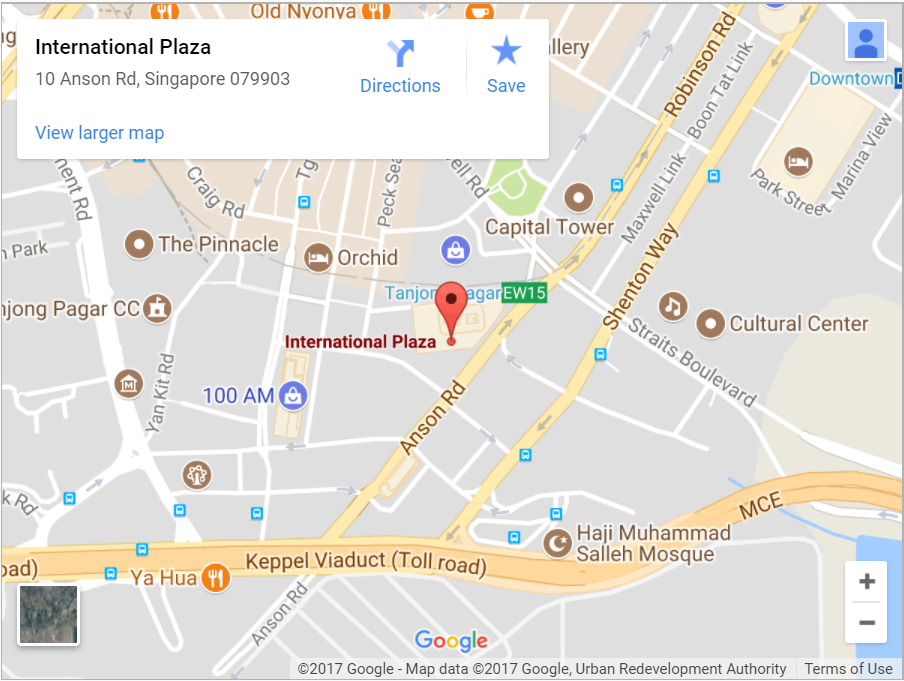 